الرابطة الايونية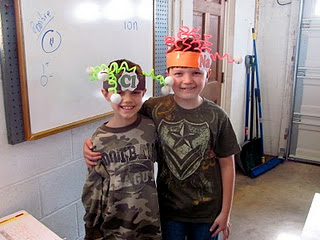 